Фотоматериалы о выявленных фактах нарушения требований природоохранного законодательстваМинский городской комитет природных ресурсов и охраны окружающей средыНаименование территориального  органа Минприроды (комитет, инспекция)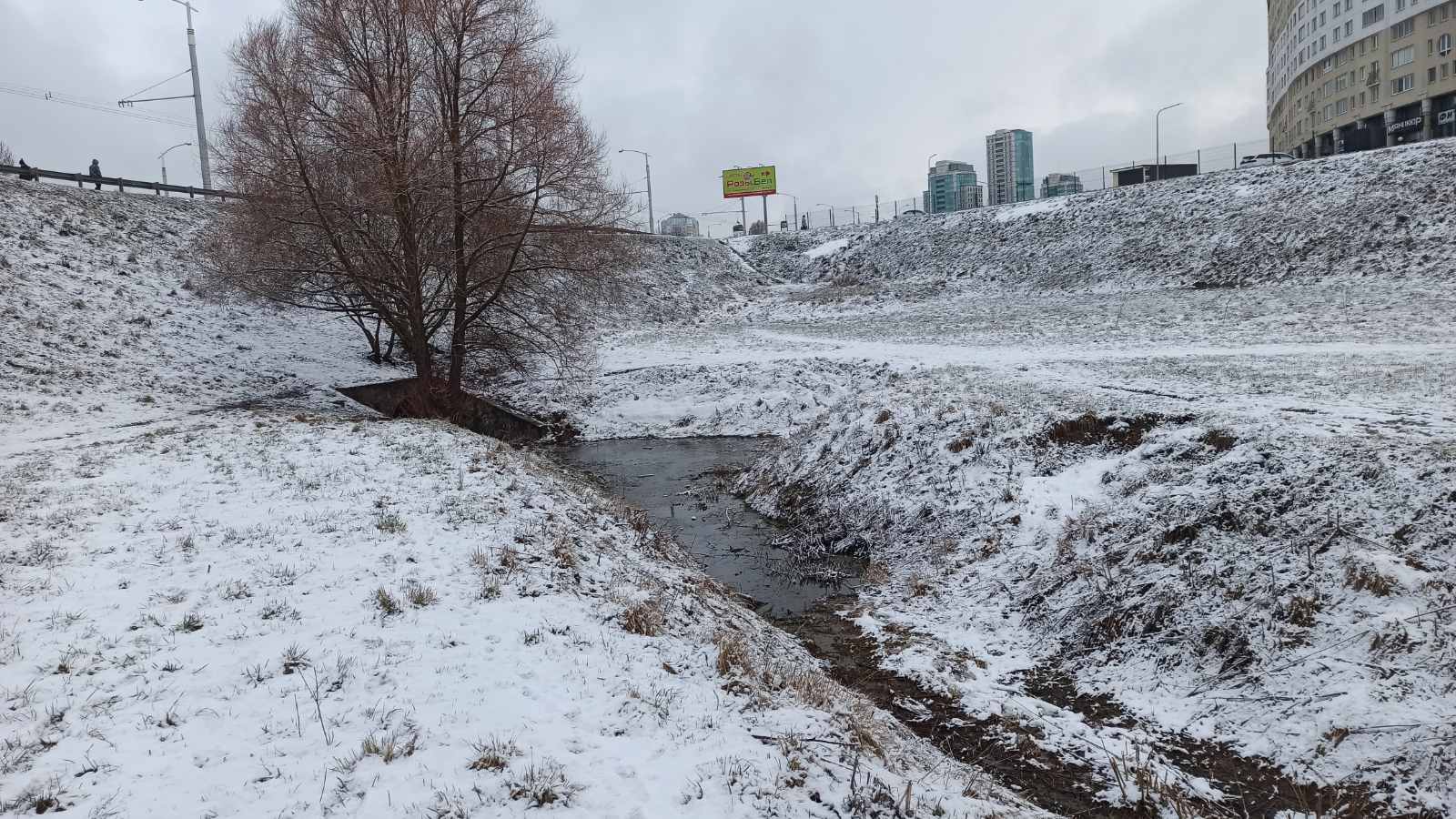 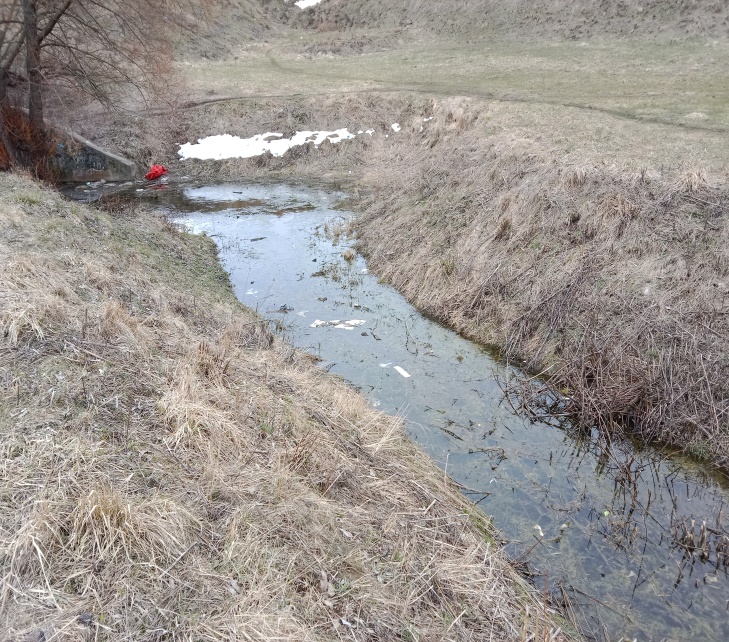 ДО                                                              ПОСЛЕ1. Территория прилегающая к р. Лошица в районе ул. Е.Гедройца Московский район г. Минскаместо совершение нарушения2. Озелененная территория прилегающая к р. Лошица в районе ул. Е.Гедройца г. Минск загрязнена текущим бытовым мусором (отходы жизнедеятельности, ПЭТ-бутылки, полиэтилен)описание нарушения3. УП «Зеленстрой Московского района г. Минска» указано на устранение нарушений. Нарушения устраненыпринятые меры по устранению нарушения (дата направления рекомендации, предписаний, информационных писем по устранению выявленных нарушений (недостатков), срок исполнения)4. Нетпринятые меры по привлечению к ответственности (дата начала административного процесса, дата вынесения постановления о привлечении к административной ответственности с указанием на часть статьи и статью КоАП, сумма штрафа)5. Нет_______________________________________________________________________принятые меры по возмещению вреда, причиненного окружающей среде (дата акта об установлении факта вреда, причиненного окружающей среде, размер причиненного вреда окружающей среде, дата предъявленияМинский городской комитет природных ресурсов и охраны окружающей средыНаименование территориального  органа Минприроды (комитет, инспекция)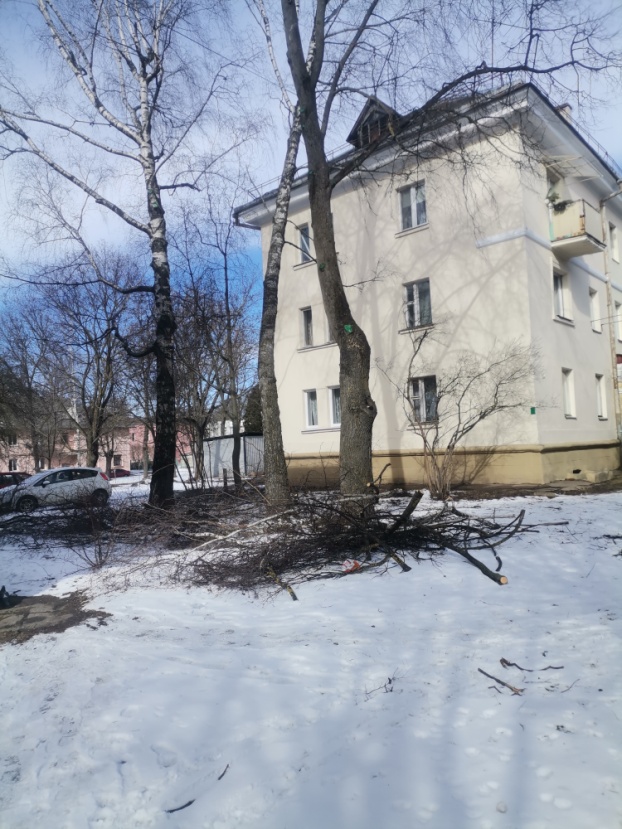 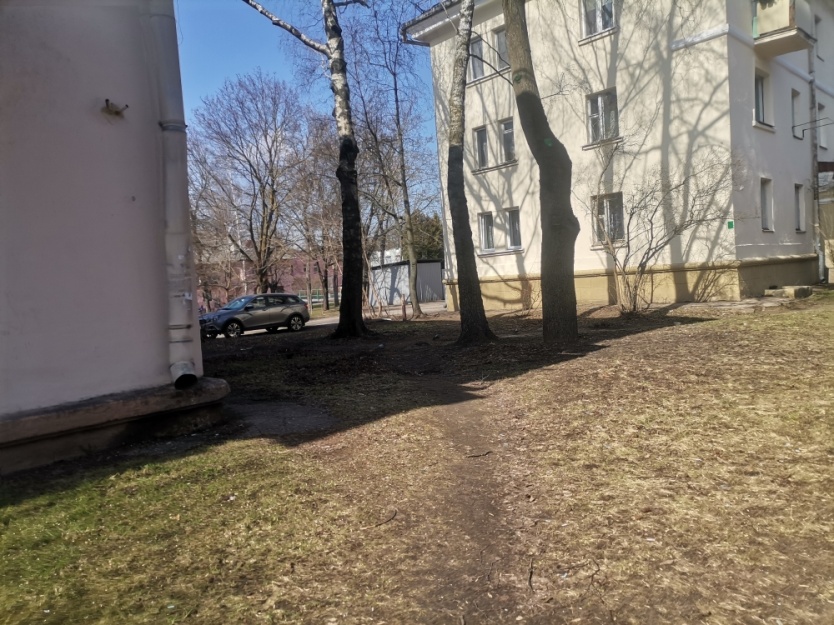 ДО                                                              ПОСЛЕ1. г.Минск, ул.Жилуновича, 28 (Заводской район) место совершение нарушения2. Выявлен факт несанкционированного размещения древесных отходов.описание нарушения3. КУП «ЖКХ Заводского района г.Минска» указано на устранение нарушений. Нарушения устранены.принятые меры по устранению нарушения (дата направления рекомендации, предписаний, информационных писем по устранению выявленных нарушений (недостатков), срок исполнения)4. Нетпринятые меры по привлечению к ответственности (дата начала административного процесса, дата вынесения постановления о привлечении к административной ответственности с указанием на часть статьи и статью КоАП, сумма штрафа)5. Нет____________________________________________________________________принятые меры по возмещению вреда, причиненного окружающей среде (дата акта об установлении факта вреда, причиненного окружающей среде, размер причиненного вреда окружающей среде, дата предъявленияМинский городской комитет природных ресурсов и охраны окружающей средыНаименование территориального  органа Минприроды (комитет, инспекция)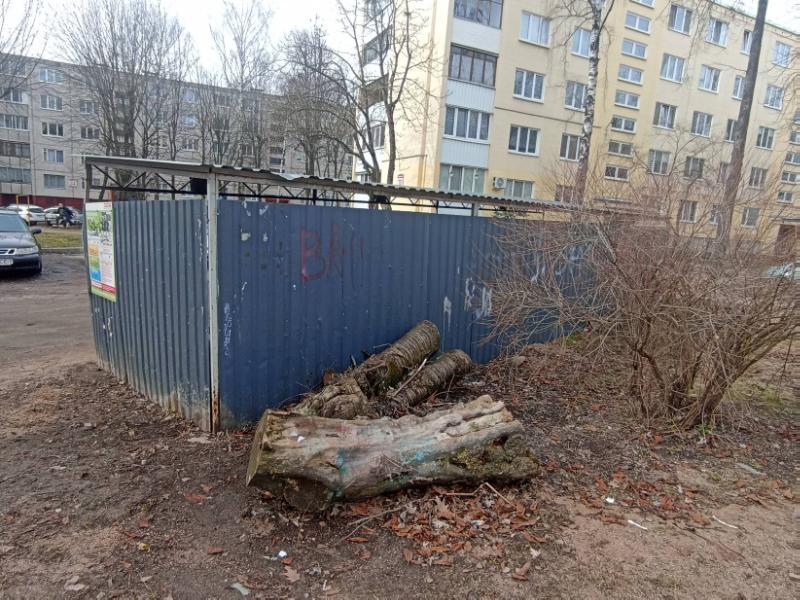 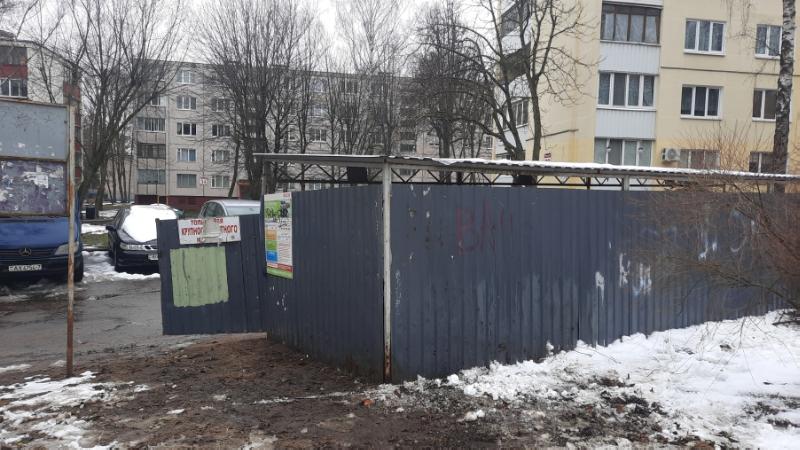                           ДО                                                              ПОСЛЕ1. Фрунзенский район, ул.Я.Мавра, 30место совершение нарушения2. Выявлен факт размещения отходов в неустановленном местеописание нарушения3. Проведен мониторинг КУП «ЖЭУ №1 Фрунзенкого района г.Минска», выданы рекомендации по устранению выявленных нарушений. Нарушения устранены.принятые меры по устранению нарушения (дата направления рекомендации, предписаний, информационных писем по устранению выявленных нарушений (недостатков), срок исполнения)4. Нетпринятые меры по привлечению к ответственности (дата начала административного процесса, дата вынесения постановления о привлечении к административной ответственности с указанием на часть статьи и статью КоАП, сумма штрафа)5. Нет_______________________________________________________________________принятые меры по возмещению вреда, причиненного окружающей среде (дата акта об установлении факта вреда, причиненного окружающей среде, размер причиненного вреда окружающей среде, дата предъявления